2017 Performance Improvement Report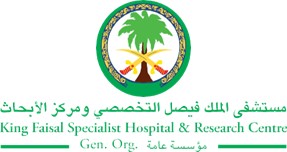 STRATEGIC PRIORITY Project NameProject NameProject NameProject NameEnhance patient experience in A1 Enhance patient experience in A1 Enhance patient experience in A1 Enhance patient experience in A1 SiteSiteDepartmentDepartmentMedical / Surgical Nursing-A1and L&D UnitsMedical / Surgical Nursing-A1and L&D UnitsProject StatusProject Start DateProject Start DateProject End Date Problem: Why the project was needed?Aims: What will the project achieve?The aim of this project is to increase the A1 patient satisfaction in relation to “Discharge Information” by at least 10% from the baseline (41%) by the end of 2017. Benefits/Impact: What is the improvement outcome?(check all that apply)  Contained or reduced costs  Improved productivity  Improved work process  Improved cycle time  Increased customer satisfaction  Other (please explain)Quality Domain: Which of the domains of healthcare quality does this project support?(Select only one) Interventions: Overview of key steps/work completedDevelopment of educational material and collaborate with OB Gyne Clinic to distribute it during the antenatal classes, intrapartum (L&D) and postnatal (A1).Development of discharge checklist in collaboration with physicians.Continuous monitoring of physician and staff nurses to comply with the provision of discharge information to patient.Results: Insert relevant graphs and charts to illustrate improvement pre and post project(insert relevant graphs, data, charts, etc.) Project LeadTeam MembersName (person accountable for project)Names(persons involved in project)